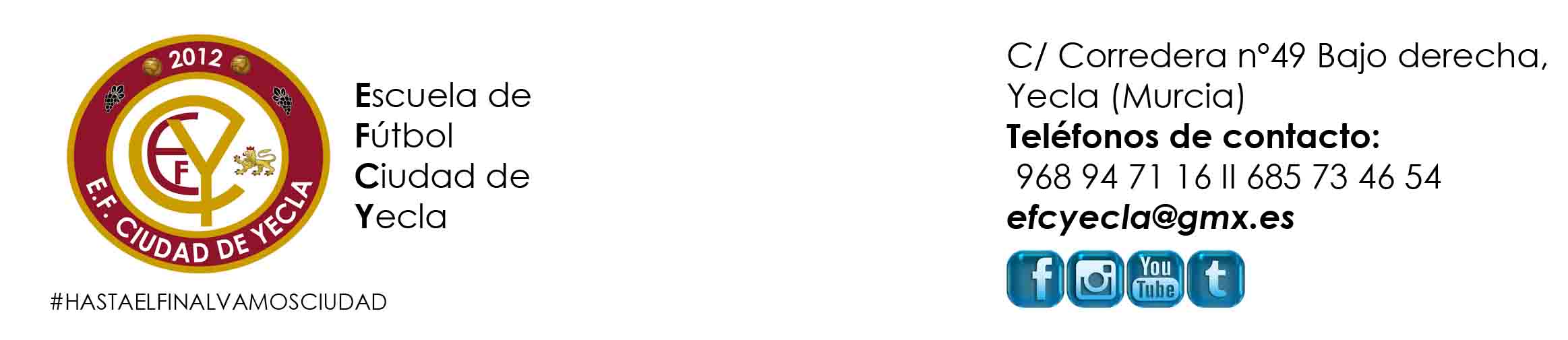 CRÓNICA.
  
             
El partido empezado a las 18:00 de la tarde, en Yecla, encuentro que iba a ser muy reñido por parte de los dos conjuntos. El equipo visitante hecho con la posesión y con los ataques hacía la portería del equipo local, pero el conjunto local no se quedaba atrás en ocasiones. Así sin ocasiones claras, terminaba la primera parte.Empezaba la segunda parte, sin cambios algunos, seguía siendo igual, posesión para los visitantes, pero los locales su durmieron tras el comienzo de la segunda parte. Y el conjunto visitante no paraba de llegar, llegar, y llegar. Hasta que Juanma se saca dos manos impresionantes para salvar a su equipo. Pero el equipo visitante seguía, y seguía, hasta que, quedando 5 minutos, consiguió meter el primer gol, dos minutos después, consiguieron el segundo gol. Así terminaba un partido muy reñido.Categoría: 2ª CadeteJornada:12ªRival:BullenseLugar del encuentro:Juan PalaoEquipo de inicio:Juanma(P), Diego, Rico, Richard, Piqueras, Óscar(C), Alvaro, Pablo, Cristobal, Iván,VadubaTambién jugaron:FranciscoResultado final:0-2Observaciones: